Πληροφορίες: Αθανασιάδης Α.                                          Τηλ.: 22310 60123                                                                               Λαμία,  20-03-2024         Δηλώσεις μαθημάτων εαρινού εξαμήνου ακαδημαϊκού έτους 2023-24 Ανακοινώνουμε στους φοιτητές/τριες του Τμήματος, ότι από την Τετάρτη 20-03-2024 μέχρι και την Δευτέρα  01-04-2024, θα πρέπει να υποβάλλουν ηλεκτρονικά τις δηλώσεις μαθημάτων για το εαρινό εξάμηνο του ακαδ. έτους 2023-24. Επισημαίνουμε τα παρακάτω: 1. Εισακτέοι φοιτητές /τριες το ακαδ. έτος 2023-2024: Τα μαθήματα με τους κωδικούς 21001,21002,21003,21005,21006,είναι τα υποχρεωτικά και πρέπει να δηλωθούν όλα. Τα μαθήματα με τους κωδικούς 02602,02607,02610,02614,02620 είναι μαθήματα ελεύθερης επιλογής και κάθε φοιτητής /τρια μπορεί να δηλώσει έως 2 μαθήματα ελεύθερης επιλογής. 2. Εισακτέοι φοιτητές /τριες τα ακαδ. έτη 2020-2021 , 2021-2022 και 2022-23 : Τα μαθήματα που μπορούν να δηλώσουν είναι μέχρι 9 9 (5+4)* μαθήματα για το 2ο, 4ο, 6ο και 8ο εξάμηνο, * (όπου 5= μαθήματα κορμού εξαμήνου, +4 = μαθήματα προηγούμενων ετών τα οποία δεν έχουν εξετασθεί επιτυχώς. Τα μαθήματα με τους κωδικούς κωδικούς  02602,02607,02610,02614,02612Β,02620 είναι μαθήματα ελεύθερης επιλογής και κάθε φοιτητής /τρια μπορεί να δηλώσει έως 2 μαθήματα ελεύθερης επιλογής. 3. Εισακτέοι φοιτητές /τριες το ακαδ. έτος 2019-20: Οι φοιτητές που βρίσκονται στο 9ο εξάμηνο και πάνω έχουν τη δυνατότητα να δηλώσουν όλα τα μαθήματα του εαρινού εξαμήνου που οφείλουν, τα οποία προσφέρονται. Επίσης μπορούν να δηλώσουν μαθήματα, που οφείλουν, χειμερινού εξαμήνου (εμβόλιμη εαρινή εξεταστική ακαδ. έτους 2023-2024), με την προϋπόθεση να έχουν δηλώσει αυτά τα μαθήματα τουλάχιστον μία φορά σε παλαιότερα εξάμηνα. Επίσης: Το μάθημα με κωδ: 11004 «Προγραμματισμός Υπολογιστών Ι ( C)»  του Α΄ εξαμήνου διδάσκετε  και στο εαρινό εξάμηνο και οι εισακτέοι φοιτητές /τριες τα ακαδ. έτη 2019-2020, 2020-2021 , 2021-2022 και 2022-23 που το οφείλουν μπορούν να το δηλώσουν. Η δήλωση των μαθημάτων γίνεται στην ιστοσελίδα https://sis-web.uth.gr/ Προσοχή : Οι φοιτητές/τριες θα πρέπει να κάνουν πρώτα αποθήκευση των επιλεγόμενων μαθημάτων, λαμβάνοντας υπόψη του κανόνες δήλωσης και μετά οριστική υποβολή της δήλωσης μαθημάτων στην Ηλεκτρονική Γραμματεία και να την εκτυπώσουν . -Φοιτητές χωρίς δήλωση μαθήματος στο εαρινό εξαμ. ακ. του έτους 2023-24 δεν επιτρέπετε να προσέλθουν για εξέταση και να βαθμολογηθούν. Γραμματεία  Τμήματος Φυσικής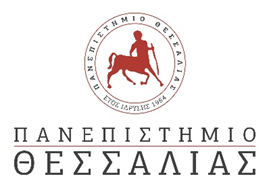  ΣΧΟΛΗ   ΘΕΤΙΚΩΝ  ΕΠΙΣΤΗΜΩΝ                      ΤΜΗΜΑ   ΦΥΣΙΚΗΣ   3ο χλμ Π.Ε.Ο Λαμίας – Αθηνών, Λαμία Τηλ. 2310 60139